This document assists Dorset Council in better understanding the level of assessment carried out by Promoters using temporary signals on its road network. Promoters are kindly asked for their cooperation in completing this assessment in full and attaching it, including any traffic management drawings, to the relevant Permit.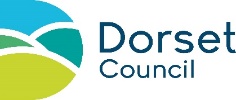 This document assists Dorset Council in better understanding the level of assessment carried out by Promoters using temporary signals on its road network. Promoters are kindly asked for their cooperation in completing this assessment in full and attaching it, including any traffic management drawings, to the relevant Permit.This document assists Dorset Council in better understanding the level of assessment carried out by Promoters using temporary signals on its road network. Promoters are kindly asked for their cooperation in completing this assessment in full and attaching it, including any traffic management drawings, to the relevant Permit.This document assists Dorset Council in better understanding the level of assessment carried out by Promoters using temporary signals on its road network. Promoters are kindly asked for their cooperation in completing this assessment in full and attaching it, including any traffic management drawings, to the relevant Permit.This document assists Dorset Council in better understanding the level of assessment carried out by Promoters using temporary signals on its road network. Promoters are kindly asked for their cooperation in completing this assessment in full and attaching it, including any traffic management drawings, to the relevant Permit.This document assists Dorset Council in better understanding the level of assessment carried out by Promoters using temporary signals on its road network. Promoters are kindly asked for their cooperation in completing this assessment in full and attaching it, including any traffic management drawings, to the relevant Permit.This document assists Dorset Council in better understanding the level of assessment carried out by Promoters using temporary signals on its road network. Promoters are kindly asked for their cooperation in completing this assessment in full and attaching it, including any traffic management drawings, to the relevant Permit.This document assists Dorset Council in better understanding the level of assessment carried out by Promoters using temporary signals on its road network. Promoters are kindly asked for their cooperation in completing this assessment in full and attaching it, including any traffic management drawings, to the relevant Permit.This document assists Dorset Council in better understanding the level of assessment carried out by Promoters using temporary signals on its road network. Promoters are kindly asked for their cooperation in completing this assessment in full and attaching it, including any traffic management drawings, to the relevant Permit.This document assists Dorset Council in better understanding the level of assessment carried out by Promoters using temporary signals on its road network. Promoters are kindly asked for their cooperation in completing this assessment in full and attaching it, including any traffic management drawings, to the relevant Permit.This document assists Dorset Council in better understanding the level of assessment carried out by Promoters using temporary signals on its road network. Promoters are kindly asked for their cooperation in completing this assessment in full and attaching it, including any traffic management drawings, to the relevant Permit.This document assists Dorset Council in better understanding the level of assessment carried out by Promoters using temporary signals on its road network. Promoters are kindly asked for their cooperation in completing this assessment in full and attaching it, including any traffic management drawings, to the relevant Permit.This document assists Dorset Council in better understanding the level of assessment carried out by Promoters using temporary signals on its road network. Promoters are kindly asked for their cooperation in completing this assessment in full and attaching it, including any traffic management drawings, to the relevant Permit.This document assists Dorset Council in better understanding the level of assessment carried out by Promoters using temporary signals on its road network. Promoters are kindly asked for their cooperation in completing this assessment in full and attaching it, including any traffic management drawings, to the relevant Permit.This document assists Dorset Council in better understanding the level of assessment carried out by Promoters using temporary signals on its road network. Promoters are kindly asked for their cooperation in completing this assessment in full and attaching it, including any traffic management drawings, to the relevant Permit.This document assists Dorset Council in better understanding the level of assessment carried out by Promoters using temporary signals on its road network. Promoters are kindly asked for their cooperation in completing this assessment in full and attaching it, including any traffic management drawings, to the relevant Permit.This document assists Dorset Council in better understanding the level of assessment carried out by Promoters using temporary signals on its road network. Promoters are kindly asked for their cooperation in completing this assessment in full and attaching it, including any traffic management drawings, to the relevant Permit.This document assists Dorset Council in better understanding the level of assessment carried out by Promoters using temporary signals on its road network. Promoters are kindly asked for their cooperation in completing this assessment in full and attaching it, including any traffic management drawings, to the relevant Permit.This document assists Dorset Council in better understanding the level of assessment carried out by Promoters using temporary signals on its road network. Promoters are kindly asked for their cooperation in completing this assessment in full and attaching it, including any traffic management drawings, to the relevant Permit.This document assists Dorset Council in better understanding the level of assessment carried out by Promoters using temporary signals on its road network. Promoters are kindly asked for their cooperation in completing this assessment in full and attaching it, including any traffic management drawings, to the relevant Permit.This document assists Dorset Council in better understanding the level of assessment carried out by Promoters using temporary signals on its road network. Promoters are kindly asked for their cooperation in completing this assessment in full and attaching it, including any traffic management drawings, to the relevant Permit.This document assists Dorset Council in better understanding the level of assessment carried out by Promoters using temporary signals on its road network. Promoters are kindly asked for their cooperation in completing this assessment in full and attaching it, including any traffic management drawings, to the relevant Permit.This document assists Dorset Council in better understanding the level of assessment carried out by Promoters using temporary signals on its road network. Promoters are kindly asked for their cooperation in completing this assessment in full and attaching it, including any traffic management drawings, to the relevant Permit.This document assists Dorset Council in better understanding the level of assessment carried out by Promoters using temporary signals on its road network. Promoters are kindly asked for their cooperation in completing this assessment in full and attaching it, including any traffic management drawings, to the relevant Permit.This document assists Dorset Council in better understanding the level of assessment carried out by Promoters using temporary signals on its road network. Promoters are kindly asked for their cooperation in completing this assessment in full and attaching it, including any traffic management drawings, to the relevant Permit.This document assists Dorset Council in better understanding the level of assessment carried out by Promoters using temporary signals on its road network. Promoters are kindly asked for their cooperation in completing this assessment in full and attaching it, including any traffic management drawings, to the relevant Permit.This document assists Dorset Council in better understanding the level of assessment carried out by Promoters using temporary signals on its road network. Promoters are kindly asked for their cooperation in completing this assessment in full and attaching it, including any traffic management drawings, to the relevant Permit.This document assists Dorset Council in better understanding the level of assessment carried out by Promoters using temporary signals on its road network. Promoters are kindly asked for their cooperation in completing this assessment in full and attaching it, including any traffic management drawings, to the relevant Permit.This document assists Dorset Council in better understanding the level of assessment carried out by Promoters using temporary signals on its road network. Promoters are kindly asked for their cooperation in completing this assessment in full and attaching it, including any traffic management drawings, to the relevant Permit.This document assists Dorset Council in better understanding the level of assessment carried out by Promoters using temporary signals on its road network. Promoters are kindly asked for their cooperation in completing this assessment in full and attaching it, including any traffic management drawings, to the relevant Permit.This document assists Dorset Council in better understanding the level of assessment carried out by Promoters using temporary signals on its road network. Promoters are kindly asked for their cooperation in completing this assessment in full and attaching it, including any traffic management drawings, to the relevant Permit.Notification detailsNotification detailsNotification detailsNotification detailsNotification detailsNotification detailsNotification detailsNotification detailsNotification detailsNotification detailsNotification detailsNotification detailsNotification detailsNotification detailsNotification detailsNotification detailsNotification detailsNotification detailsNotification detailsNotification detailsNotification detailsNotification detailsNotification detailsNotification detailsNotification detailsNotification detailsNotification detailsNotification detailsNotification detailsNotification detailsNotification detailsDate of notificationDate of notificationDate of notificationdd/mm/yyyydd/mm/yyyydd/mm/yyyyAssociated works/Permit referenceAssociated works/Permit referenceAssociated works/Permit referenceAssociated works/Permit referenceAssociated works/Permit referenceAssociated works/Permit referenceAssociated works/Permit referenceAssociated works/Permit referenceAssociated works/Permit referenceAssociated works/Permit referenceAssociated works/Permit referenceAssociated works/Permit referenceAssociated works/Permit referenceAssociated works/Permit referenceAssociated works/Permit referenceSite assessmentSite assessmentSite assessmentSite assessmentSite assessmentSite assessmentSite assessmentSite assessmentSite assessmentSite assessmentSite assessmentSite assessmentSite assessmentSite assessmentSite assessmentSite assessmentSite assessmentSite assessmentSite assessmentSite assessmentSite assessmentSite assessmentSite assessmentSite assessmentSite assessmentSite assessmentSite assessmentSite assessmentSite assessmentSite assessmentSite assessmentSignals typeSignals typeSignals typeSignals typeSignals typeSignals typeLight signalsLight signalsLight signalsLight signalsLight signalsLight signalsLight signalsLight signalsLight signalsLight signalsLight signalsLight signalsStop/go boardsStop/go boardsStop/go boardsStop/go boardsStop/go boardsStop/go boardsStop/go boardsStop/go boardsStop/go boardsApproaches under controlApproaches under controlApproaches under controlApproaches under controlApproaches under controlApproaches under control2 2 2 3333344455Includes a side road junction?Includes a side road junction?Includes a side road junction?Includes a side road junction?Includes a side road junction?Includes a side road junction?Yes (signalised) Yes (signalised) Yes (signalised) Yes (signalised) Yes (signalised) Yes (signalised) Yes (signalised) Yes (signalised) Yes (not signalised) Yes (not signalised) Yes (not signalised) Yes (not signalised) Yes (not signalised) Yes (not signalised) Yes (not signalised) Yes (not signalised) Yes (not signalised) Yes (not signalised) NoImpact on Permanent signals?
(signalised junction or controlled crossing)Impact on Permanent signals?
(signalised junction or controlled crossing)Impact on Permanent signals?
(signalised junction or controlled crossing)Impact on Permanent signals?
(signalised junction or controlled crossing)Impact on Permanent signals?
(signalised junction or controlled crossing)Impact on Permanent signals?
(signalised junction or controlled crossing)Yes (Directly or within 100 metres) Yes (Directly or within 100 metres) Yes (Directly or within 100 metres) Yes (Directly or within 100 metres) Yes (Directly or within 100 metres) Yes (Directly or within 100 metres) Yes (Directly or within 100 metres) Yes (Directly or within 100 metres) Yes (Directly or within 100 metres) Yes (Directly or within 100 metres) Yes (Directly or within 100 metres) Yes (Directly or within 100 metres) Yes (Directly or within 100 metres) Yes (Directly or within 100 metres) Yes (Directly or within 100 metres) Yes (Directly or within 100 metres) No impact No impact No impact No impact No impact No impact Impact on Permanent signals?
(signalised junction or controlled crossing)Impact on Permanent signals?
(signalised junction or controlled crossing)Impact on Permanent signals?
(signalised junction or controlled crossing)Impact on Permanent signals?
(signalised junction or controlled crossing)Impact on Permanent signals?
(signalised junction or controlled crossing)Impact on Permanent signals?
(signalised junction or controlled crossing)If applicable, Yunex Traffic (will be) contacted to switch off and bag up signalsIf applicable, Yunex Traffic (will be) contacted to switch off and bag up signalsIf applicable, Yunex Traffic (will be) contacted to switch off and bag up signalsIf applicable, Yunex Traffic (will be) contacted to switch off and bag up signalsIf applicable, Yunex Traffic (will be) contacted to switch off and bag up signalsIf applicable, Yunex Traffic (will be) contacted to switch off and bag up signalsIf applicable, Yunex Traffic (will be) contacted to switch off and bag up signalsIf applicable, Yunex Traffic (will be) contacted to switch off and bag up signalsIf applicable, Yunex Traffic (will be) contacted to switch off and bag up signalsIf applicable, Yunex Traffic (will be) contacted to switch off and bag up signalsIf applicable, Yunex Traffic (will be) contacted to switch off and bag up signalsIf applicable, Yunex Traffic (will be) contacted to switch off and bag up signalsIf applicable, Yunex Traffic (will be) contacted to switch off and bag up signalsIf applicable, Yunex Traffic (will be) contacted to switch off and bag up signalsIf applicable, Yunex Traffic (will be) contacted to switch off and bag up signalsIf applicable, Yunex Traffic (will be) contacted to switch off and bag up signalsIf applicable, Yunex Traffic (will be) contacted to switch off and bag up signalsIf applicable, Yunex Traffic (will be) contacted to switch off and bag up signalsContactedContactedContactedContactedContactedImpact on Permanent signals?
(signalised junction or controlled crossing)Impact on Permanent signals?
(signalised junction or controlled crossing)Impact on Permanent signals?
(signalised junction or controlled crossing)Impact on Permanent signals?
(signalised junction or controlled crossing)Impact on Permanent signals?
(signalised junction or controlled crossing)Impact on Permanent signals?
(signalised junction or controlled crossing)If applicable, Permanent signals/crossings will be replicated in temp. layout & illustrated on TM planIf applicable, Permanent signals/crossings will be replicated in temp. layout & illustrated on TM planIf applicable, Permanent signals/crossings will be replicated in temp. layout & illustrated on TM planIf applicable, Permanent signals/crossings will be replicated in temp. layout & illustrated on TM planIf applicable, Permanent signals/crossings will be replicated in temp. layout & illustrated on TM planIf applicable, Permanent signals/crossings will be replicated in temp. layout & illustrated on TM planIf applicable, Permanent signals/crossings will be replicated in temp. layout & illustrated on TM planIf applicable, Permanent signals/crossings will be replicated in temp. layout & illustrated on TM planIf applicable, Permanent signals/crossings will be replicated in temp. layout & illustrated on TM planIf applicable, Permanent signals/crossings will be replicated in temp. layout & illustrated on TM planIf applicable, Permanent signals/crossings will be replicated in temp. layout & illustrated on TM planIf applicable, Permanent signals/crossings will be replicated in temp. layout & illustrated on TM planIf applicable, Permanent signals/crossings will be replicated in temp. layout & illustrated on TM planIf applicable, Permanent signals/crossings will be replicated in temp. layout & illustrated on TM planIf applicable, Permanent signals/crossings will be replicated in temp. layout & illustrated on TM planIf applicable, Permanent signals/crossings will be replicated in temp. layout & illustrated on TM planIf applicable, Permanent signals/crossings will be replicated in temp. layout & illustrated on TM planIf applicable, Permanent signals/crossings will be replicated in temp. layout & illustrated on TM planReplicatedReplicatedReplicatedReplicatedReplicatedImpact a bus stop?Impact a bus stop?Impact a bus stop?Impact a bus stop?Impact a bus stop?Impact a bus stop?Yes, stops suspended(operator(s) will be contacted)Yes, stops suspended(operator(s) will be contacted)Yes, stops suspended(operator(s) will be contacted)Yes, stops suspended(operator(s) will be contacted)Yes, stops suspended(operator(s) will be contacted)Yes, stops suspended(operator(s) will be contacted)Yes, stops suspended(operator(s) will be contacted)Yes, stops suspended(operator(s) will be contacted)Yes, stops suspended(operator(s) will be contacted)Yes, stops suspended(operator(s) will be contacted)Yes, stops suspended(operator(s) will be contacted)Yes, stops suspended(operator(s) will be contacted)Yes, stops suspended(operator(s) will be contacted)Yes, stops suspended(operator(s) will be contacted)Yes, stops suspended(operator(s) will be contacted)Yes, stops suspended(operator(s) will be contacted)No impact No impact No impact No impact No impact Impact marked/signed parking bays?Impact marked/signed parking bays?Impact marked/signed parking bays?Impact marked/signed parking bays?Impact marked/signed parking bays?Impact marked/signed parking bays?Yes, bays suspended(bay suspension will be applied for) Yes, bays suspended(bay suspension will be applied for) Yes, bays suspended(bay suspension will be applied for) Yes, bays suspended(bay suspension will be applied for) Yes, bays suspended(bay suspension will be applied for) Yes, bays suspended(bay suspension will be applied for) Yes, bays suspended(bay suspension will be applied for) Yes, bays suspended(bay suspension will be applied for) Yes, bays suspended(bay suspension will be applied for) Yes, bays suspended(bay suspension will be applied for) Yes, bays suspended(bay suspension will be applied for) Yes, bays suspended(bay suspension will be applied for) Yes, bays suspended(bay suspension will be applied for) Yes, bays suspended(bay suspension will be applied for) Yes, bays suspended(bay suspension will be applied for) Yes, bays suspended(bay suspension will be applied for) No impact No impact No impact No impact No impact Ped. walkway in the carriageway?Ped. walkway in the carriageway?Ped. walkway in the carriageway?Ped. walkway in the carriageway?Ped. walkway in the carriageway?Ped. walkway in the carriageway?Yes
(no other alternative available)Yes
(no other alternative available)Yes
(no other alternative available)Yes
(no other alternative available)Yes
(no other alternative available)Yes
(no other alternative available)Yes
(no other alternative available)Yes
(no other alternative available)Yes
(no other alternative available)Yes
(no other alternative available)Yes
(no other alternative available)Yes
(no other alternative available)Yes
(no other alternative available)Yes
(no other alternative available)Yes
(no other alternative available)Yes
(no other alternative available)NoNoNoNoNoAny impact assessment commentsAny impact assessment commentsAny impact assessment commentsAny impact assessment commentsAny impact assessment commentsAny impact assessment commentsTraffic management planTraffic management planTraffic management planTraffic management planTraffic management planTraffic management planTraffic management planTraffic management planTraffic management planTraffic management planTraffic management planTraffic management planTraffic management planTraffic management planTraffic management planTraffic management planTraffic management planTraffic management planTraffic management planTraffic management planTraffic management planTraffic management planTraffic management planTraffic management planTraffic management planTraffic management planTraffic management planTraffic management planTraffic management planTraffic management planTraffic management planPlans(s) provided on Permit.Plans(s) provided on Permit.Plans(s) provided on Permit.Plans(s) provided on Permit.Plans(s) provided on Permit.Plans(s) provided on Permit.Yes (required for multiway signals & signal impacts) Yes (required for multiway signals & signal impacts) Yes (required for multiway signals & signal impacts) Yes (required for multiway signals & signal impacts) Yes (required for multiway signals & signal impacts) Yes (required for multiway signals & signal impacts) Yes (required for multiway signals & signal impacts) Yes (required for multiway signals & signal impacts) Yes (required for multiway signals & signal impacts) Yes (required for multiway signals & signal impacts) Yes (required for multiway signals & signal impacts) Yes (required for multiway signals & signal impacts) Yes (required for multiway signals & signal impacts) Yes (required for multiway signals & signal impacts) Yes (required for multiway signals & signal impacts) Yes (required for multiway signals & signal impacts) Yes (required for multiway signals & signal impacts) Yes (required for multiway signals & signal impacts) Yes (required for multiway signals & signal impacts) Yes (required for multiway signals & signal impacts) NoSignal hours and days of operationSignal hours and days of operationSignal hours and days of operationSignal hours and days of operationSignal hours and days of operationSignal hours and days of operationSignal hours and days of operationSignal hours and days of operationSignal hours and days of operationSignal hours and days of operationSignal hours and days of operationSignal hours and days of operationSignal hours and days of operationSignal hours and days of operationSignal hours and days of operationSignal hours and days of operationSignal hours and days of operationSignal hours and days of operationSignal hours and days of operationSignal hours and days of operationSignal hours and days of operationSignal hours and days of operationSignal hours and days of operationSignal hours and days of operationSignal hours and days of operationSignal hours and days of operationSignal hours and days of operationSignal hours and days of operationSignal hours and days of operationSignal hours and days of operationSignal hours and days of operation24/7 
(all the time)0930 – 1530 
(off peak only)0930 – 1530 
(off peak only)0930 – 1530 
(off peak only)0930 – 1530 
(off peak only)0930-1430 
(school hours)0930-1430 
(school hours)0930-1430 
(school hours)0930-1430 
(school hours)0930-1430 
(school hours)0930-1430 
(school hours)1900-0700 (overnight only)1900-0700 (overnight only)1900-0700 (overnight only)1900-0700 (overnight only)1900-0700 (overnight only)1900-0700 (overnight only)1900-0700 (overnight only)1900-0700 (overnight only)0800 – 1800
(working day only)0800 – 1800
(working day only)0800 – 1800
(working day only)0800 – 1800
(working day only)0800 – 1800
(working day only)0800 – 1800
(working day only)OtherOtherOtherOtherOtherOtherWeekdays onlyWeekdays onlyWeekdays onlyWeekdays onlyWeekdays onlyWeekdays onlyWeekdays onlyWeekdays onlyWeekdays onlyWeekdays onlyIncluding weekendsIncluding weekendsIncluding weekendsIncluding weekendsIncluding weekendsIncluding weekendsIncluding weekendsIncluding weekendsIncluding weekendsIncluding weekendsIncluding weekendsIncluding weekendsIncluding weekendsIncluding weekendsIncluding weekendsIncluding weekendsIncluding weekendsFor the duration of the PermitFor the duration of the PermitFor the duration of the PermitFor the duration of the PermitOr on specific dates:Or on specific dates:Or on specific dates:Or on specific dates:Or on specific dates:Or on specific dates:Or on specific dates:Or on specific dates:Or on specific dates:Mitigation you’ve consideredMitigation you’ve consideredMitigation you’ve consideredMitigation you’ve consideredMitigation you’ve consideredMitigation you’ve consideredMitigation you’ve consideredMitigation you’ve consideredMitigation you’ve consideredMitigation you’ve consideredMitigation you’ve consideredMitigation you’ve consideredMitigation you’ve consideredMitigation you’ve consideredMitigation you’ve consideredMitigation you’ve consideredMitigation you’ve consideredMitigation you’ve consideredMitigation you’ve consideredMitigation you’ve consideredMitigation you’ve consideredMitigation you’ve consideredMitigation you’ve consideredMitigation you’ve consideredMitigation you’ve consideredMitigation you’ve consideredMitigation you’ve consideredMitigation you’ve consideredMitigation you’ve consideredMitigation you’ve consideredMitigation you’ve consideredCan AutoGreen® be used here?Can AutoGreen® be used here?Yes
(will be used* here) Yes
(will be used* here) Yes
(will be used* here) Yes
(will be used* here) Yes
(will be used* here) No
(will not use here)  No
(will not use here)  No
(will not use here)  No
(will not use here)  No
(will not use here)  No
(will not use here)  No
(will not use here)  No
(will not use here)  No
(will not use here)  Operative on site
(an operative can be on site if required)Operative on site
(an operative can be on site if required)Operative on site
(an operative can be on site if required)Operative on site
(an operative can be on site if required)Operative on site
(an operative can be on site if required)Operative on site
(an operative can be on site if required)Operative on site
(an operative can be on site if required)Operative on site
(an operative can be on site if required)Operative on site
(an operative can be on site if required)Operative on site
(an operative can be on site if required)Operative on site
(an operative can be on site if required)Can AutoGreen® be used here?Can AutoGreen® be used here?*If AutoGreen® will be used, please could you attach condition NCT08b AutoGreen will be used*If AutoGreen® will be used, please could you attach condition NCT08b AutoGreen will be used*If AutoGreen® will be used, please could you attach condition NCT08b AutoGreen will be used*If AutoGreen® will be used, please could you attach condition NCT08b AutoGreen will be used*If AutoGreen® will be used, please could you attach condition NCT08b AutoGreen will be used*If AutoGreen® will be used, please could you attach condition NCT08b AutoGreen will be used*If AutoGreen® will be used, please could you attach condition NCT08b AutoGreen will be used*If AutoGreen® will be used, please could you attach condition NCT08b AutoGreen will be used*If AutoGreen® will be used, please could you attach condition NCT08b AutoGreen will be used*If AutoGreen® will be used, please could you attach condition NCT08b AutoGreen will be used*If AutoGreen® will be used, please could you attach condition NCT08b AutoGreen will be used*If AutoGreen® will be used, please could you attach condition NCT08b AutoGreen will be used*If AutoGreen® will be used, please could you attach condition NCT08b AutoGreen will be used*If AutoGreen® will be used, please could you attach condition NCT08b AutoGreen will be used*If AutoGreen® will be used, please could you attach condition NCT08b AutoGreen will be used*If AutoGreen® will be used, please could you attach condition NCT08b AutoGreen will be used*If AutoGreen® will be used, please could you attach condition NCT08b AutoGreen will be used*If AutoGreen® will be used, please could you attach condition NCT08b AutoGreen will be used*If AutoGreen® will be used, please could you attach condition NCT08b AutoGreen will be used*If AutoGreen® will be used, please could you attach condition NCT08b AutoGreen will be used*If AutoGreen® will be used, please could you attach condition NCT08b AutoGreen will be used*If AutoGreen® will be used, please could you attach condition NCT08b AutoGreen will be used*If AutoGreen® will be used, please could you attach condition NCT08b AutoGreen will be used*If AutoGreen® will be used, please could you attach condition NCT08b AutoGreen will be used*If AutoGreen® will be used, please could you attach condition NCT08b AutoGreen will be used*If AutoGreen® will be used, please could you attach condition NCT08b AutoGreen will be used*If AutoGreen® will be used, please could you attach condition NCT08b AutoGreen will be used*If AutoGreen® will be used, please could you attach condition NCT08b AutoGreen will be used*If AutoGreen® will be used, please could you attach condition NCT08b AutoGreen will be usedAny other mitigation commentsAny other mitigation commentsAny other mitigation commentsAny other mitigation commentsAny other mitigation commentsAny other mitigation commentsComments and notes for PromotersPlans provided may not be acceptable if they do not meet the usual expectations for drawings set out on our websiteCheck traffic sensitivity designations and where possible please only proposed and use signals outside of traffic sensitive times.Include any relevant National Conditions on the Permit to support the application, aid assessment and mitigate disruption.AutoGreen® and manual controlDorset Council recognise the use of the patented RadioConnect2 AutoGreen® controller as a tried and tested alternative to needing an operative on site for manual control and is content with its use in a number of situations. Where AutoGreen® is used, it is assumed the Promoter/TM contractor has assessed it as being suitable for use at the specific site concerned in this notification. The council acknowledges that there are other systems on the market which claim to be an alternative to needing an operative on site for manual control, but it does not recognise them as viable alternatives due to a lack of information. On a site-by-site basis, the council may determine that manual control, in the form of an operative on site, is required for safety, due to proximity to major intersections or where it is deemed the most effective method for traffic control.Comments and notes for PromotersPlans provided may not be acceptable if they do not meet the usual expectations for drawings set out on our websiteCheck traffic sensitivity designations and where possible please only proposed and use signals outside of traffic sensitive times.Include any relevant National Conditions on the Permit to support the application, aid assessment and mitigate disruption.AutoGreen® and manual controlDorset Council recognise the use of the patented RadioConnect2 AutoGreen® controller as a tried and tested alternative to needing an operative on site for manual control and is content with its use in a number of situations. Where AutoGreen® is used, it is assumed the Promoter/TM contractor has assessed it as being suitable for use at the specific site concerned in this notification. The council acknowledges that there are other systems on the market which claim to be an alternative to needing an operative on site for manual control, but it does not recognise them as viable alternatives due to a lack of information. On a site-by-site basis, the council may determine that manual control, in the form of an operative on site, is required for safety, due to proximity to major intersections or where it is deemed the most effective method for traffic control.Comments and notes for PromotersPlans provided may not be acceptable if they do not meet the usual expectations for drawings set out on our websiteCheck traffic sensitivity designations and where possible please only proposed and use signals outside of traffic sensitive times.Include any relevant National Conditions on the Permit to support the application, aid assessment and mitigate disruption.AutoGreen® and manual controlDorset Council recognise the use of the patented RadioConnect2 AutoGreen® controller as a tried and tested alternative to needing an operative on site for manual control and is content with its use in a number of situations. Where AutoGreen® is used, it is assumed the Promoter/TM contractor has assessed it as being suitable for use at the specific site concerned in this notification. The council acknowledges that there are other systems on the market which claim to be an alternative to needing an operative on site for manual control, but it does not recognise them as viable alternatives due to a lack of information. On a site-by-site basis, the council may determine that manual control, in the form of an operative on site, is required for safety, due to proximity to major intersections or where it is deemed the most effective method for traffic control.Comments and notes for PromotersPlans provided may not be acceptable if they do not meet the usual expectations for drawings set out on our websiteCheck traffic sensitivity designations and where possible please only proposed and use signals outside of traffic sensitive times.Include any relevant National Conditions on the Permit to support the application, aid assessment and mitigate disruption.AutoGreen® and manual controlDorset Council recognise the use of the patented RadioConnect2 AutoGreen® controller as a tried and tested alternative to needing an operative on site for manual control and is content with its use in a number of situations. Where AutoGreen® is used, it is assumed the Promoter/TM contractor has assessed it as being suitable for use at the specific site concerned in this notification. The council acknowledges that there are other systems on the market which claim to be an alternative to needing an operative on site for manual control, but it does not recognise them as viable alternatives due to a lack of information. On a site-by-site basis, the council may determine that manual control, in the form of an operative on site, is required for safety, due to proximity to major intersections or where it is deemed the most effective method for traffic control.Comments and notes for PromotersPlans provided may not be acceptable if they do not meet the usual expectations for drawings set out on our websiteCheck traffic sensitivity designations and where possible please only proposed and use signals outside of traffic sensitive times.Include any relevant National Conditions on the Permit to support the application, aid assessment and mitigate disruption.AutoGreen® and manual controlDorset Council recognise the use of the patented RadioConnect2 AutoGreen® controller as a tried and tested alternative to needing an operative on site for manual control and is content with its use in a number of situations. Where AutoGreen® is used, it is assumed the Promoter/TM contractor has assessed it as being suitable for use at the specific site concerned in this notification. The council acknowledges that there are other systems on the market which claim to be an alternative to needing an operative on site for manual control, but it does not recognise them as viable alternatives due to a lack of information. On a site-by-site basis, the council may determine that manual control, in the form of an operative on site, is required for safety, due to proximity to major intersections or where it is deemed the most effective method for traffic control.Comments and notes for PromotersPlans provided may not be acceptable if they do not meet the usual expectations for drawings set out on our websiteCheck traffic sensitivity designations and where possible please only proposed and use signals outside of traffic sensitive times.Include any relevant National Conditions on the Permit to support the application, aid assessment and mitigate disruption.AutoGreen® and manual controlDorset Council recognise the use of the patented RadioConnect2 AutoGreen® controller as a tried and tested alternative to needing an operative on site for manual control and is content with its use in a number of situations. Where AutoGreen® is used, it is assumed the Promoter/TM contractor has assessed it as being suitable for use at the specific site concerned in this notification. The council acknowledges that there are other systems on the market which claim to be an alternative to needing an operative on site for manual control, but it does not recognise them as viable alternatives due to a lack of information. On a site-by-site basis, the council may determine that manual control, in the form of an operative on site, is required for safety, due to proximity to major intersections or where it is deemed the most effective method for traffic control.Comments and notes for PromotersPlans provided may not be acceptable if they do not meet the usual expectations for drawings set out on our websiteCheck traffic sensitivity designations and where possible please only proposed and use signals outside of traffic sensitive times.Include any relevant National Conditions on the Permit to support the application, aid assessment and mitigate disruption.AutoGreen® and manual controlDorset Council recognise the use of the patented RadioConnect2 AutoGreen® controller as a tried and tested alternative to needing an operative on site for manual control and is content with its use in a number of situations. Where AutoGreen® is used, it is assumed the Promoter/TM contractor has assessed it as being suitable for use at the specific site concerned in this notification. The council acknowledges that there are other systems on the market which claim to be an alternative to needing an operative on site for manual control, but it does not recognise them as viable alternatives due to a lack of information. On a site-by-site basis, the council may determine that manual control, in the form of an operative on site, is required for safety, due to proximity to major intersections or where it is deemed the most effective method for traffic control.Comments and notes for PromotersPlans provided may not be acceptable if they do not meet the usual expectations for drawings set out on our websiteCheck traffic sensitivity designations and where possible please only proposed and use signals outside of traffic sensitive times.Include any relevant National Conditions on the Permit to support the application, aid assessment and mitigate disruption.AutoGreen® and manual controlDorset Council recognise the use of the patented RadioConnect2 AutoGreen® controller as a tried and tested alternative to needing an operative on site for manual control and is content with its use in a number of situations. Where AutoGreen® is used, it is assumed the Promoter/TM contractor has assessed it as being suitable for use at the specific site concerned in this notification. The council acknowledges that there are other systems on the market which claim to be an alternative to needing an operative on site for manual control, but it does not recognise them as viable alternatives due to a lack of information. On a site-by-site basis, the council may determine that manual control, in the form of an operative on site, is required for safety, due to proximity to major intersections or where it is deemed the most effective method for traffic control.Comments and notes for PromotersPlans provided may not be acceptable if they do not meet the usual expectations for drawings set out on our websiteCheck traffic sensitivity designations and where possible please only proposed and use signals outside of traffic sensitive times.Include any relevant National Conditions on the Permit to support the application, aid assessment and mitigate disruption.AutoGreen® and manual controlDorset Council recognise the use of the patented RadioConnect2 AutoGreen® controller as a tried and tested alternative to needing an operative on site for manual control and is content with its use in a number of situations. Where AutoGreen® is used, it is assumed the Promoter/TM contractor has assessed it as being suitable for use at the specific site concerned in this notification. The council acknowledges that there are other systems on the market which claim to be an alternative to needing an operative on site for manual control, but it does not recognise them as viable alternatives due to a lack of information. On a site-by-site basis, the council may determine that manual control, in the form of an operative on site, is required for safety, due to proximity to major intersections or where it is deemed the most effective method for traffic control.Comments and notes for PromotersPlans provided may not be acceptable if they do not meet the usual expectations for drawings set out on our websiteCheck traffic sensitivity designations and where possible please only proposed and use signals outside of traffic sensitive times.Include any relevant National Conditions on the Permit to support the application, aid assessment and mitigate disruption.AutoGreen® and manual controlDorset Council recognise the use of the patented RadioConnect2 AutoGreen® controller as a tried and tested alternative to needing an operative on site for manual control and is content with its use in a number of situations. Where AutoGreen® is used, it is assumed the Promoter/TM contractor has assessed it as being suitable for use at the specific site concerned in this notification. The council acknowledges that there are other systems on the market which claim to be an alternative to needing an operative on site for manual control, but it does not recognise them as viable alternatives due to a lack of information. On a site-by-site basis, the council may determine that manual control, in the form of an operative on site, is required for safety, due to proximity to major intersections or where it is deemed the most effective method for traffic control.Comments and notes for PromotersPlans provided may not be acceptable if they do not meet the usual expectations for drawings set out on our websiteCheck traffic sensitivity designations and where possible please only proposed and use signals outside of traffic sensitive times.Include any relevant National Conditions on the Permit to support the application, aid assessment and mitigate disruption.AutoGreen® and manual controlDorset Council recognise the use of the patented RadioConnect2 AutoGreen® controller as a tried and tested alternative to needing an operative on site for manual control and is content with its use in a number of situations. Where AutoGreen® is used, it is assumed the Promoter/TM contractor has assessed it as being suitable for use at the specific site concerned in this notification. The council acknowledges that there are other systems on the market which claim to be an alternative to needing an operative on site for manual control, but it does not recognise them as viable alternatives due to a lack of information. On a site-by-site basis, the council may determine that manual control, in the form of an operative on site, is required for safety, due to proximity to major intersections or where it is deemed the most effective method for traffic control.Comments and notes for PromotersPlans provided may not be acceptable if they do not meet the usual expectations for drawings set out on our websiteCheck traffic sensitivity designations and where possible please only proposed and use signals outside of traffic sensitive times.Include any relevant National Conditions on the Permit to support the application, aid assessment and mitigate disruption.AutoGreen® and manual controlDorset Council recognise the use of the patented RadioConnect2 AutoGreen® controller as a tried and tested alternative to needing an operative on site for manual control and is content with its use in a number of situations. Where AutoGreen® is used, it is assumed the Promoter/TM contractor has assessed it as being suitable for use at the specific site concerned in this notification. The council acknowledges that there are other systems on the market which claim to be an alternative to needing an operative on site for manual control, but it does not recognise them as viable alternatives due to a lack of information. On a site-by-site basis, the council may determine that manual control, in the form of an operative on site, is required for safety, due to proximity to major intersections or where it is deemed the most effective method for traffic control.Comments and notes for PromotersPlans provided may not be acceptable if they do not meet the usual expectations for drawings set out on our websiteCheck traffic sensitivity designations and where possible please only proposed and use signals outside of traffic sensitive times.Include any relevant National Conditions on the Permit to support the application, aid assessment and mitigate disruption.AutoGreen® and manual controlDorset Council recognise the use of the patented RadioConnect2 AutoGreen® controller as a tried and tested alternative to needing an operative on site for manual control and is content with its use in a number of situations. Where AutoGreen® is used, it is assumed the Promoter/TM contractor has assessed it as being suitable for use at the specific site concerned in this notification. The council acknowledges that there are other systems on the market which claim to be an alternative to needing an operative on site for manual control, but it does not recognise them as viable alternatives due to a lack of information. On a site-by-site basis, the council may determine that manual control, in the form of an operative on site, is required for safety, due to proximity to major intersections or where it is deemed the most effective method for traffic control.Comments and notes for PromotersPlans provided may not be acceptable if they do not meet the usual expectations for drawings set out on our websiteCheck traffic sensitivity designations and where possible please only proposed and use signals outside of traffic sensitive times.Include any relevant National Conditions on the Permit to support the application, aid assessment and mitigate disruption.AutoGreen® and manual controlDorset Council recognise the use of the patented RadioConnect2 AutoGreen® controller as a tried and tested alternative to needing an operative on site for manual control and is content with its use in a number of situations. Where AutoGreen® is used, it is assumed the Promoter/TM contractor has assessed it as being suitable for use at the specific site concerned in this notification. The council acknowledges that there are other systems on the market which claim to be an alternative to needing an operative on site for manual control, but it does not recognise them as viable alternatives due to a lack of information. On a site-by-site basis, the council may determine that manual control, in the form of an operative on site, is required for safety, due to proximity to major intersections or where it is deemed the most effective method for traffic control.Comments and notes for PromotersPlans provided may not be acceptable if they do not meet the usual expectations for drawings set out on our websiteCheck traffic sensitivity designations and where possible please only proposed and use signals outside of traffic sensitive times.Include any relevant National Conditions on the Permit to support the application, aid assessment and mitigate disruption.AutoGreen® and manual controlDorset Council recognise the use of the patented RadioConnect2 AutoGreen® controller as a tried and tested alternative to needing an operative on site for manual control and is content with its use in a number of situations. Where AutoGreen® is used, it is assumed the Promoter/TM contractor has assessed it as being suitable for use at the specific site concerned in this notification. The council acknowledges that there are other systems on the market which claim to be an alternative to needing an operative on site for manual control, but it does not recognise them as viable alternatives due to a lack of information. On a site-by-site basis, the council may determine that manual control, in the form of an operative on site, is required for safety, due to proximity to major intersections or where it is deemed the most effective method for traffic control.Comments and notes for PromotersPlans provided may not be acceptable if they do not meet the usual expectations for drawings set out on our websiteCheck traffic sensitivity designations and where possible please only proposed and use signals outside of traffic sensitive times.Include any relevant National Conditions on the Permit to support the application, aid assessment and mitigate disruption.AutoGreen® and manual controlDorset Council recognise the use of the patented RadioConnect2 AutoGreen® controller as a tried and tested alternative to needing an operative on site for manual control and is content with its use in a number of situations. Where AutoGreen® is used, it is assumed the Promoter/TM contractor has assessed it as being suitable for use at the specific site concerned in this notification. The council acknowledges that there are other systems on the market which claim to be an alternative to needing an operative on site for manual control, but it does not recognise them as viable alternatives due to a lack of information. On a site-by-site basis, the council may determine that manual control, in the form of an operative on site, is required for safety, due to proximity to major intersections or where it is deemed the most effective method for traffic control.Comments and notes for PromotersPlans provided may not be acceptable if they do not meet the usual expectations for drawings set out on our websiteCheck traffic sensitivity designations and where possible please only proposed and use signals outside of traffic sensitive times.Include any relevant National Conditions on the Permit to support the application, aid assessment and mitigate disruption.AutoGreen® and manual controlDorset Council recognise the use of the patented RadioConnect2 AutoGreen® controller as a tried and tested alternative to needing an operative on site for manual control and is content with its use in a number of situations. Where AutoGreen® is used, it is assumed the Promoter/TM contractor has assessed it as being suitable for use at the specific site concerned in this notification. The council acknowledges that there are other systems on the market which claim to be an alternative to needing an operative on site for manual control, but it does not recognise them as viable alternatives due to a lack of information. On a site-by-site basis, the council may determine that manual control, in the form of an operative on site, is required for safety, due to proximity to major intersections or where it is deemed the most effective method for traffic control.Comments and notes for PromotersPlans provided may not be acceptable if they do not meet the usual expectations for drawings set out on our websiteCheck traffic sensitivity designations and where possible please only proposed and use signals outside of traffic sensitive times.Include any relevant National Conditions on the Permit to support the application, aid assessment and mitigate disruption.AutoGreen® and manual controlDorset Council recognise the use of the patented RadioConnect2 AutoGreen® controller as a tried and tested alternative to needing an operative on site for manual control and is content with its use in a number of situations. Where AutoGreen® is used, it is assumed the Promoter/TM contractor has assessed it as being suitable for use at the specific site concerned in this notification. The council acknowledges that there are other systems on the market which claim to be an alternative to needing an operative on site for manual control, but it does not recognise them as viable alternatives due to a lack of information. On a site-by-site basis, the council may determine that manual control, in the form of an operative on site, is required for safety, due to proximity to major intersections or where it is deemed the most effective method for traffic control.Comments and notes for PromotersPlans provided may not be acceptable if they do not meet the usual expectations for drawings set out on our websiteCheck traffic sensitivity designations and where possible please only proposed and use signals outside of traffic sensitive times.Include any relevant National Conditions on the Permit to support the application, aid assessment and mitigate disruption.AutoGreen® and manual controlDorset Council recognise the use of the patented RadioConnect2 AutoGreen® controller as a tried and tested alternative to needing an operative on site for manual control and is content with its use in a number of situations. Where AutoGreen® is used, it is assumed the Promoter/TM contractor has assessed it as being suitable for use at the specific site concerned in this notification. The council acknowledges that there are other systems on the market which claim to be an alternative to needing an operative on site for manual control, but it does not recognise them as viable alternatives due to a lack of information. On a site-by-site basis, the council may determine that manual control, in the form of an operative on site, is required for safety, due to proximity to major intersections or where it is deemed the most effective method for traffic control.Comments and notes for PromotersPlans provided may not be acceptable if they do not meet the usual expectations for drawings set out on our websiteCheck traffic sensitivity designations and where possible please only proposed and use signals outside of traffic sensitive times.Include any relevant National Conditions on the Permit to support the application, aid assessment and mitigate disruption.AutoGreen® and manual controlDorset Council recognise the use of the patented RadioConnect2 AutoGreen® controller as a tried and tested alternative to needing an operative on site for manual control and is content with its use in a number of situations. Where AutoGreen® is used, it is assumed the Promoter/TM contractor has assessed it as being suitable for use at the specific site concerned in this notification. The council acknowledges that there are other systems on the market which claim to be an alternative to needing an operative on site for manual control, but it does not recognise them as viable alternatives due to a lack of information. On a site-by-site basis, the council may determine that manual control, in the form of an operative on site, is required for safety, due to proximity to major intersections or where it is deemed the most effective method for traffic control.Comments and notes for PromotersPlans provided may not be acceptable if they do not meet the usual expectations for drawings set out on our websiteCheck traffic sensitivity designations and where possible please only proposed and use signals outside of traffic sensitive times.Include any relevant National Conditions on the Permit to support the application, aid assessment and mitigate disruption.AutoGreen® and manual controlDorset Council recognise the use of the patented RadioConnect2 AutoGreen® controller as a tried and tested alternative to needing an operative on site for manual control and is content with its use in a number of situations. Where AutoGreen® is used, it is assumed the Promoter/TM contractor has assessed it as being suitable for use at the specific site concerned in this notification. The council acknowledges that there are other systems on the market which claim to be an alternative to needing an operative on site for manual control, but it does not recognise them as viable alternatives due to a lack of information. On a site-by-site basis, the council may determine that manual control, in the form of an operative on site, is required for safety, due to proximity to major intersections or where it is deemed the most effective method for traffic control.Comments and notes for PromotersPlans provided may not be acceptable if they do not meet the usual expectations for drawings set out on our websiteCheck traffic sensitivity designations and where possible please only proposed and use signals outside of traffic sensitive times.Include any relevant National Conditions on the Permit to support the application, aid assessment and mitigate disruption.AutoGreen® and manual controlDorset Council recognise the use of the patented RadioConnect2 AutoGreen® controller as a tried and tested alternative to needing an operative on site for manual control and is content with its use in a number of situations. Where AutoGreen® is used, it is assumed the Promoter/TM contractor has assessed it as being suitable for use at the specific site concerned in this notification. The council acknowledges that there are other systems on the market which claim to be an alternative to needing an operative on site for manual control, but it does not recognise them as viable alternatives due to a lack of information. On a site-by-site basis, the council may determine that manual control, in the form of an operative on site, is required for safety, due to proximity to major intersections or where it is deemed the most effective method for traffic control.Comments and notes for PromotersPlans provided may not be acceptable if they do not meet the usual expectations for drawings set out on our websiteCheck traffic sensitivity designations and where possible please only proposed and use signals outside of traffic sensitive times.Include any relevant National Conditions on the Permit to support the application, aid assessment and mitigate disruption.AutoGreen® and manual controlDorset Council recognise the use of the patented RadioConnect2 AutoGreen® controller as a tried and tested alternative to needing an operative on site for manual control and is content with its use in a number of situations. Where AutoGreen® is used, it is assumed the Promoter/TM contractor has assessed it as being suitable for use at the specific site concerned in this notification. The council acknowledges that there are other systems on the market which claim to be an alternative to needing an operative on site for manual control, but it does not recognise them as viable alternatives due to a lack of information. On a site-by-site basis, the council may determine that manual control, in the form of an operative on site, is required for safety, due to proximity to major intersections or where it is deemed the most effective method for traffic control.Comments and notes for PromotersPlans provided may not be acceptable if they do not meet the usual expectations for drawings set out on our websiteCheck traffic sensitivity designations and where possible please only proposed and use signals outside of traffic sensitive times.Include any relevant National Conditions on the Permit to support the application, aid assessment and mitigate disruption.AutoGreen® and manual controlDorset Council recognise the use of the patented RadioConnect2 AutoGreen® controller as a tried and tested alternative to needing an operative on site for manual control and is content with its use in a number of situations. Where AutoGreen® is used, it is assumed the Promoter/TM contractor has assessed it as being suitable for use at the specific site concerned in this notification. The council acknowledges that there are other systems on the market which claim to be an alternative to needing an operative on site for manual control, but it does not recognise them as viable alternatives due to a lack of information. On a site-by-site basis, the council may determine that manual control, in the form of an operative on site, is required for safety, due to proximity to major intersections or where it is deemed the most effective method for traffic control.Comments and notes for PromotersPlans provided may not be acceptable if they do not meet the usual expectations for drawings set out on our websiteCheck traffic sensitivity designations and where possible please only proposed and use signals outside of traffic sensitive times.Include any relevant National Conditions on the Permit to support the application, aid assessment and mitigate disruption.AutoGreen® and manual controlDorset Council recognise the use of the patented RadioConnect2 AutoGreen® controller as a tried and tested alternative to needing an operative on site for manual control and is content with its use in a number of situations. Where AutoGreen® is used, it is assumed the Promoter/TM contractor has assessed it as being suitable for use at the specific site concerned in this notification. The council acknowledges that there are other systems on the market which claim to be an alternative to needing an operative on site for manual control, but it does not recognise them as viable alternatives due to a lack of information. On a site-by-site basis, the council may determine that manual control, in the form of an operative on site, is required for safety, due to proximity to major intersections or where it is deemed the most effective method for traffic control.Comments and notes for PromotersPlans provided may not be acceptable if they do not meet the usual expectations for drawings set out on our websiteCheck traffic sensitivity designations and where possible please only proposed and use signals outside of traffic sensitive times.Include any relevant National Conditions on the Permit to support the application, aid assessment and mitigate disruption.AutoGreen® and manual controlDorset Council recognise the use of the patented RadioConnect2 AutoGreen® controller as a tried and tested alternative to needing an operative on site for manual control and is content with its use in a number of situations. Where AutoGreen® is used, it is assumed the Promoter/TM contractor has assessed it as being suitable for use at the specific site concerned in this notification. The council acknowledges that there are other systems on the market which claim to be an alternative to needing an operative on site for manual control, but it does not recognise them as viable alternatives due to a lack of information. On a site-by-site basis, the council may determine that manual control, in the form of an operative on site, is required for safety, due to proximity to major intersections or where it is deemed the most effective method for traffic control.Comments and notes for PromotersPlans provided may not be acceptable if they do not meet the usual expectations for drawings set out on our websiteCheck traffic sensitivity designations and where possible please only proposed and use signals outside of traffic sensitive times.Include any relevant National Conditions on the Permit to support the application, aid assessment and mitigate disruption.AutoGreen® and manual controlDorset Council recognise the use of the patented RadioConnect2 AutoGreen® controller as a tried and tested alternative to needing an operative on site for manual control and is content with its use in a number of situations. Where AutoGreen® is used, it is assumed the Promoter/TM contractor has assessed it as being suitable for use at the specific site concerned in this notification. The council acknowledges that there are other systems on the market which claim to be an alternative to needing an operative on site for manual control, but it does not recognise them as viable alternatives due to a lack of information. On a site-by-site basis, the council may determine that manual control, in the form of an operative on site, is required for safety, due to proximity to major intersections or where it is deemed the most effective method for traffic control.Comments and notes for PromotersPlans provided may not be acceptable if they do not meet the usual expectations for drawings set out on our websiteCheck traffic sensitivity designations and where possible please only proposed and use signals outside of traffic sensitive times.Include any relevant National Conditions on the Permit to support the application, aid assessment and mitigate disruption.AutoGreen® and manual controlDorset Council recognise the use of the patented RadioConnect2 AutoGreen® controller as a tried and tested alternative to needing an operative on site for manual control and is content with its use in a number of situations. Where AutoGreen® is used, it is assumed the Promoter/TM contractor has assessed it as being suitable for use at the specific site concerned in this notification. The council acknowledges that there are other systems on the market which claim to be an alternative to needing an operative on site for manual control, but it does not recognise them as viable alternatives due to a lack of information. On a site-by-site basis, the council may determine that manual control, in the form of an operative on site, is required for safety, due to proximity to major intersections or where it is deemed the most effective method for traffic control.Comments and notes for PromotersPlans provided may not be acceptable if they do not meet the usual expectations for drawings set out on our websiteCheck traffic sensitivity designations and where possible please only proposed and use signals outside of traffic sensitive times.Include any relevant National Conditions on the Permit to support the application, aid assessment and mitigate disruption.AutoGreen® and manual controlDorset Council recognise the use of the patented RadioConnect2 AutoGreen® controller as a tried and tested alternative to needing an operative on site for manual control and is content with its use in a number of situations. Where AutoGreen® is used, it is assumed the Promoter/TM contractor has assessed it as being suitable for use at the specific site concerned in this notification. The council acknowledges that there are other systems on the market which claim to be an alternative to needing an operative on site for manual control, but it does not recognise them as viable alternatives due to a lack of information. On a site-by-site basis, the council may determine that manual control, in the form of an operative on site, is required for safety, due to proximity to major intersections or where it is deemed the most effective method for traffic control.Comments and notes for PromotersPlans provided may not be acceptable if they do not meet the usual expectations for drawings set out on our websiteCheck traffic sensitivity designations and where possible please only proposed and use signals outside of traffic sensitive times.Include any relevant National Conditions on the Permit to support the application, aid assessment and mitigate disruption.AutoGreen® and manual controlDorset Council recognise the use of the patented RadioConnect2 AutoGreen® controller as a tried and tested alternative to needing an operative on site for manual control and is content with its use in a number of situations. Where AutoGreen® is used, it is assumed the Promoter/TM contractor has assessed it as being suitable for use at the specific site concerned in this notification. The council acknowledges that there are other systems on the market which claim to be an alternative to needing an operative on site for manual control, but it does not recognise them as viable alternatives due to a lack of information. On a site-by-site basis, the council may determine that manual control, in the form of an operative on site, is required for safety, due to proximity to major intersections or where it is deemed the most effective method for traffic control.Comments and notes for PromotersPlans provided may not be acceptable if they do not meet the usual expectations for drawings set out on our websiteCheck traffic sensitivity designations and where possible please only proposed and use signals outside of traffic sensitive times.Include any relevant National Conditions on the Permit to support the application, aid assessment and mitigate disruption.AutoGreen® and manual controlDorset Council recognise the use of the patented RadioConnect2 AutoGreen® controller as a tried and tested alternative to needing an operative on site for manual control and is content with its use in a number of situations. Where AutoGreen® is used, it is assumed the Promoter/TM contractor has assessed it as being suitable for use at the specific site concerned in this notification. The council acknowledges that there are other systems on the market which claim to be an alternative to needing an operative on site for manual control, but it does not recognise them as viable alternatives due to a lack of information. On a site-by-site basis, the council may determine that manual control, in the form of an operative on site, is required for safety, due to proximity to major intersections or where it is deemed the most effective method for traffic control.